Home learning - Summer Term  - Week 3 -  Year 4 WC: 15.06.2020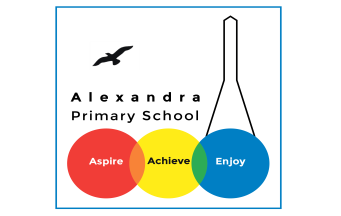 WritingBelow are three writing activities for you to do this week.  Make sure you write at least a page for each piece.This week is based on: Refugee Week!!Activity 1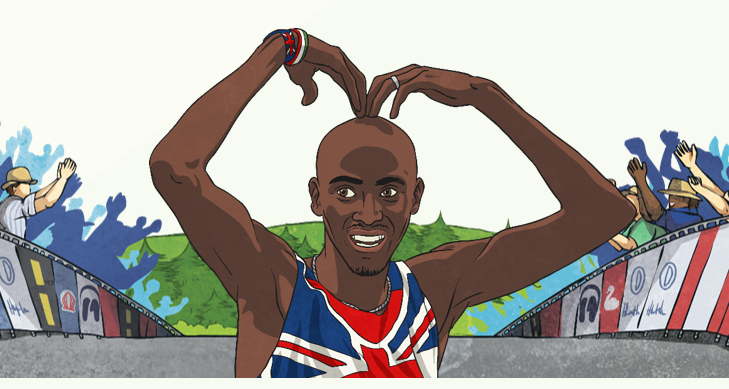 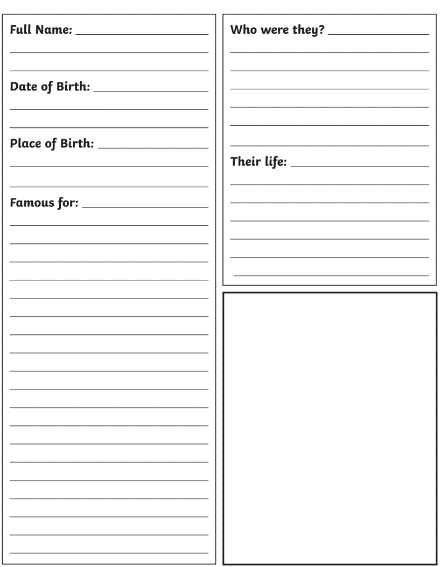 	                                                                                           Mo Farah                                                                                                      Example TemplateActivity 2 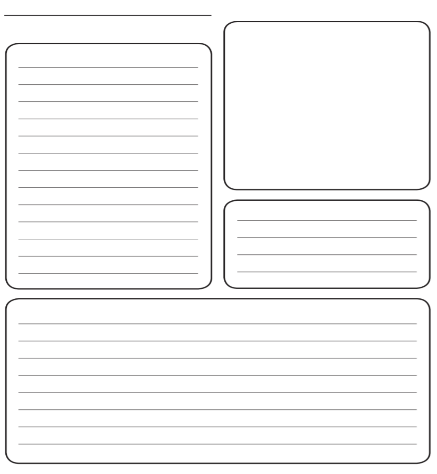 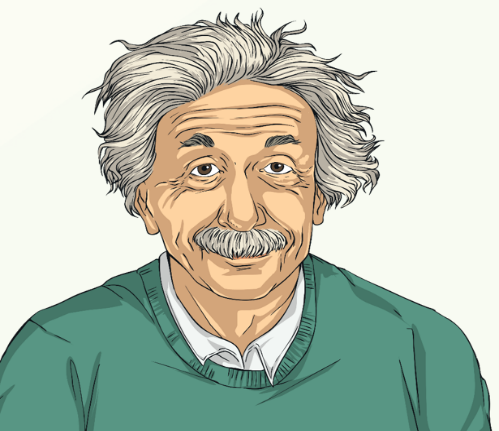                                                                              Albert Einstein	Example TemplateActivity 3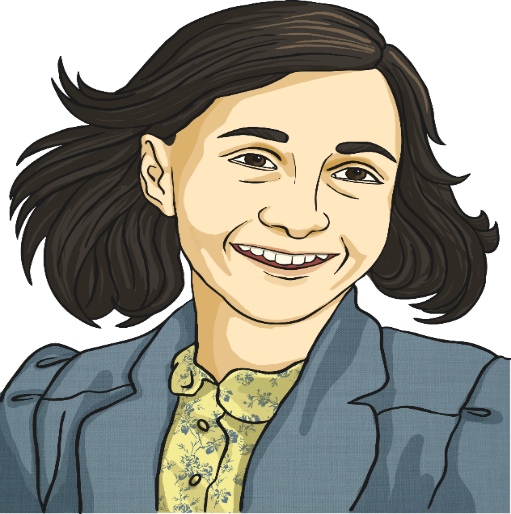 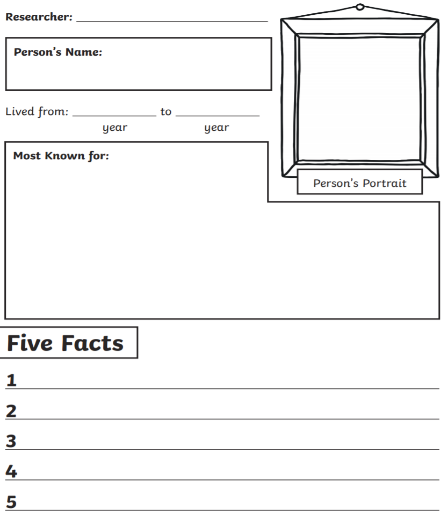      Example Template                                         Anne Frank